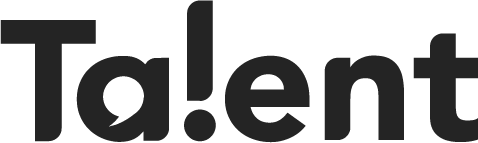 Antwoorden Lesopener, week 48, 2019<Verstaanbaarheid in de kroeg> 1. Iconische gebaren zijn gebaren die betekenis in zich dragen en ervoor zorgen dat taal beter begrepen wordt.2. Om taal te begrijpen moeten hersenen in een fractie van een seconde veel verschillende informatie aan elkaar koppelen.3. Bijvoorbeeld in de klas of bij een voetbalwedstrijd.4. Dat is jammer omdat taalbegrip altijd gaat over het combineren van klank, lippen en handbewegingen. Door een panty schakel je de lipbewegingen uit.5. Dat onderzoek heeft aangetoond dat mensen in een situatie met ruis met lipbewegingen en handgebaren het beste een woord herkennen/begrijpen en dat hetzelfde geldt voor situaties zonder ruis.